BERITA ACARA UJIAN TENGAH SEMESTER GENAPTAHUN AKADEMIK 2022/2023Pada hari ini, ........................ tanggal ........ April 2023 telah dilaksanakan Ujian Tengah Semester Genap Tahun Akademik 2022/2023.Mata Kuliah				:  .........................................................Kode Mata Kuliah			:  .........................................................Waktu					:  Pukul .....................s/d ....................Nama Aplikasi/Platform/Software	: ……………………………………..Ruang Ujian				:  .........................................................Jumlah Peserta Ujian			:  ..........  mahasiswa 	  Hadir : ......    Tidak Hadir : .......Catatan Pelaksanaan Ujian		:  ...................................................................................................................................................................................................................................................................................................................................................................................................Peraturan Rektor UNSOED No. 06 Tahun 2006 BAB VI, Pasal 10 (8) peserta ujian yang tertangkap tangan melakukan kecurangan, dosen dapat memberi sangsi untuk memberi nilai “E” (bukti terlampir) :Demikian untuk dapat digunakan seperlunya.			Purwokerto, …….  April 2023	Pengawas Ujian :...................................................		...................................................		...................................................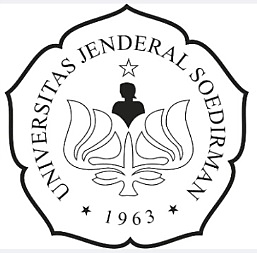 KEMENTERIAN PENDIDIKAN, KEBUDAYAANRISET DAN TEKNOLOGIUNIVERSITAS JENDERAL SOEDIRMANFAKULTAS ILMU-ILMU KESEHATANJalan Dr. Soeparno Grendeng Purwokerto 53122Telepon (0281) 6572772 Faksimile 6572772Surel: fikes@unsoed.ac.id Laman: fikes.unsoed.ac.idNON A M AN I M